Prilog 3 Skica dijela nasada za postavljanje navodnjavanja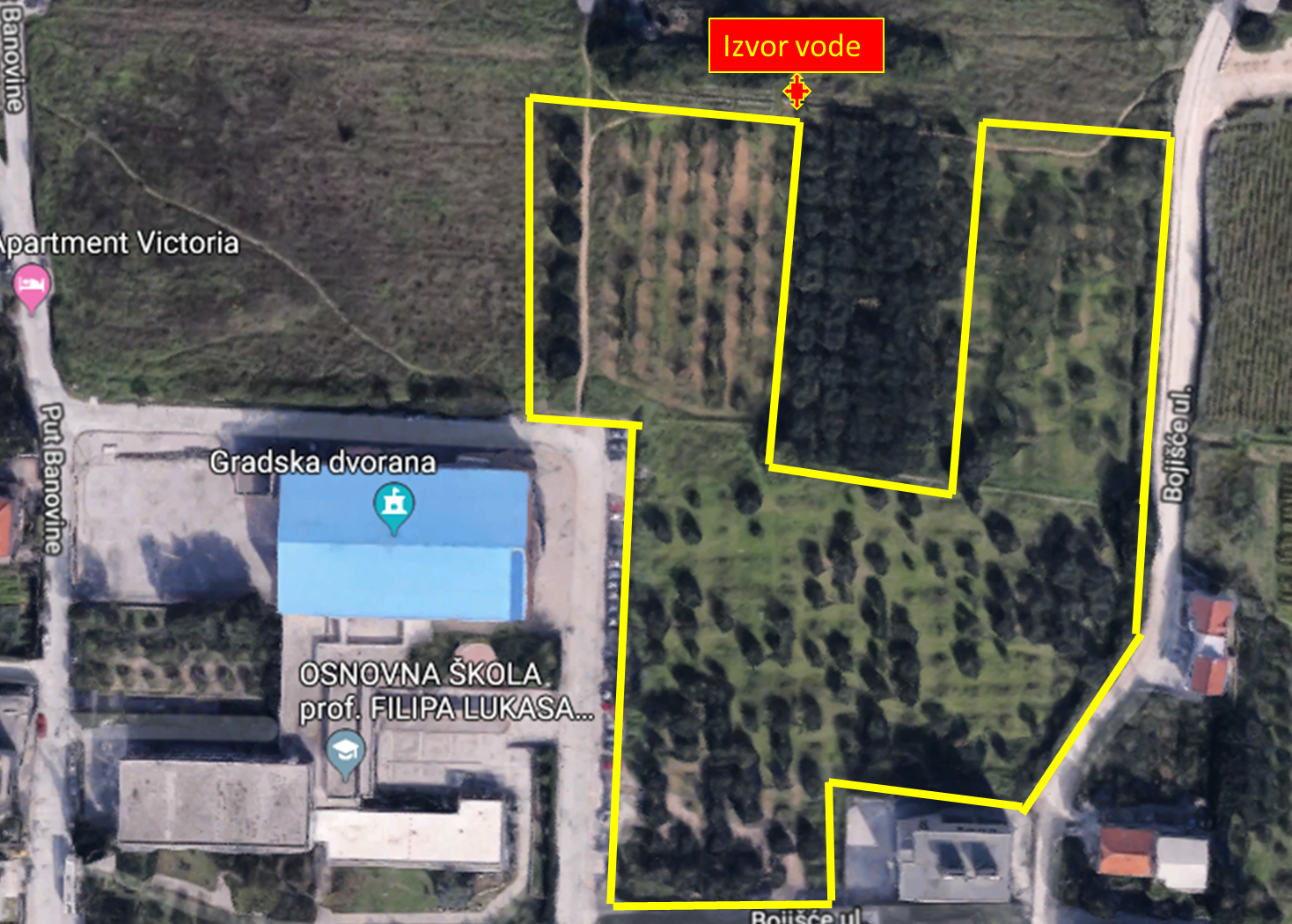 